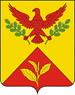 ПОСТАНОВЛЕНИЕАДМИНИСТРАЦИИ ШАУМЯНСКОГО СЕЛЬСКОГО ПОСЕЛЕНИЯТУАПСИНСКОГО РАЙОНАот 29.12.2020                                                                                             № 106 с. ШаумянОб установлении порядка применения в 2021 году бюджетной классификации Российской Федерации в части, относящейся к бюджету Шаумянского сельского поселения Туапсинского районаВ соответствии со статьями 8, 20, 21, 23 Бюджетного кодекса Российской Федерации и в целях своевременного составления и исполнения бюджета Шаумянского сельского поселения Туапсинского района  постановляю:1. Определить:1) перечень и коды целевых статей и видов расходов классификации расходов бюджета Шаумянского сельского поселения Туапсинского района (приложения № 1 и № 2);2) перечень статей и видов источников финансирования дефицита бюджета Шаумянского сельского поселения Туапсинского района  (приложение № 3).2. Утвердить:1) перечень кодов подвидов по видам доходов классификации доходов бюджета Шаумянского сельского поселения Туапсинского района  (приложение № 4).3. Установить:1) правила применения кодов целевых статей и видов расходов классификации расходов бюджета Шаумянского сельского поселения Туапсинского района  (приложения № 5 и № 6).4. Контроль за исполнением настоящего постановления  оставляю за собой.5. Настоящее постановление вступает в силу со дня его подписания.ГлаваШаумянского сельского поселенияТуапсинского района							    А.А. КочканянПриложение № 1                                                                        Утвержден                                                                         постановлением  администрации                                                                         Шаумянского сельского поселения                                                                         Туапсинского района                                                                         от 29.12.2020 № 106ПЕРЕЧЕНЬ И КОДЫЦЕЛЕВЫХ СТАТЕЙ КЛАССИФИКАЦИИ РАСХОДОВ БЮДЖЕТАШАУМЯНСКОГО СЕЛЬСКОГО ПОСЕЛЕНИЯ ТУАПСИНСКОГО РАЙОНАГлаваШаумянского сельского поселенияТуапсинского района							    А.А. КочканянПриложение № 2 Утвержден постановлением  администрацииШаумянского сельского поселения Туапсинского района  от 29.12.2020 № 106ПЕРЕЧЕНЬ И КОДЫВИДОВ РАСХОДОВ КЛАССИФИКАЦИИ РАСХОДОВ БЮДЖЕТАШАУМЯНСКОГО СЕЛЬСКОГО ПОСЕЛЕНИЯ ТУАПСИНСКОГО РАЙОНА	ГлаваШаумянского сельского поселенияТуапсинского района							    А.А. КочканянПриложение № 3Утвержден постановлением  администрацииШаумянского сельского поселения Туапсинского района                                                                        от 29.12.2020 № 106ПЕРЕЧЕНЬСТАТЕЙ И ВИДОВ ИСТОЧНИКОВ ФИНАНСИРОВАНИЯ ДЕФИЦИТАБЮДЖЕТА ШАУМЯНСКОГО СЕЛЬСКОГО ПОСЕЛЕНИЯ ТУАПСИНСКОГО РАЙОНАГлаваШаумянского сельского поселенияТуапсинского района							    А.А. КочканянПриложение № 4Утвержден  постановлением  администрацииШаумянского сельского поселения  Туапсинского района  от 29.12.2020 № 106ПЕРЕЧЕНЬКОДОВ ПОДВИДОВ ПО ВИДАМ ДОХОДОВ КЛАССИФИКАЦИИ ДОХОДОВ БЮДЖЕТА ШАУМЯНСКОГО СЕЛЬСКОГО ПОСЕЛЕНИЯ ТУАПСИНСКОГО РАЙОНАГлаваШаумянского сельского поселенияТуапсинского района							    А.А. КочканянПриложение № 5  Утвержден  постановлением  администрацииШаумянского сельского поселения  Туапсинского района  от 29.12.2020 № 106Правилаприменения кодов целевых статей классификации расходов бюджета Шаумянского сельского поселения Туапсинского районаНастоящие правила устанавливают: - единую структуру программной (непрограммной) части кода целевой статьи для отражения направления бюджетных ассигнований на реализацию муниципальных программ Шаумянского сельского поселения Туапсинского района и непрограммных направлений деятельности органов местного самоуправления Туапсинского района; - перечень, коды и порядок применения целевых статей расходов в части, относящейся к бюджету Шаумянского сельского поселения Туапсинского района, а также расходов, финансовое обеспечение которых осуществляется за счет межбюджетных трансфертов, имеющих целевое назначение, из местного бюджета; - наименование направлений расходов, увязываемых с целевыми статьями подпрограмм и основных мероприятий муниципальных программ Шаумянского сельского поселения Туапсинского района, непрограммными направлениями деятельности органов местного самоуправления Шаумянского сельского поселения Туапсинского района, порядок применения которых установлен Приказом Минфина России от 08.06.2018 № 132н "О Порядке формирования и применения кодов бюджетной классификации Российской Федерации, их структуре и принципах назначения".Структура кода целевой статьи расходов местного бюджета состоит из десяти разрядов и включает следующие составные части (таблица 1):код программного (непрограммного) направления расходов (8, 9 разряды кода классификации расходов бюджетов), предназначенный для кодирования муниципальных программ Шаумянского сельского поселения Туапсинского района, непрограммных направлений деятельности; код подпрограммы (10 разряд кода классификации расходов бюджетов), предназначенный для кодирования подпрограмм муниципальных программ Шаумянского сельского поселения Туапсинского района (основных мероприятий, ведомственных целевых программ), непрограммных направлений деятельности;код мероприятия (11, 12 разряды кода классификации расходов бюджетов), предназначенный для кодирования мероприятий подпрограмм (основных мероприятий, ведомственных целевых программ) муниципальных программ Шаумянского сельского поселения Туапсинского района, устанавливаемых на основании целей, задач, агрегированных пунктов подпрограмм (основных мероприятий, ведомственных целевых программ) муниципальных программа Шаумянского сельского поселения Туапсинского района;код направления расходов (13 – 17 разряды кода классификации расходов бюджетов), предназначенный для кодирования направлений расходования средств, конкретизирующих (при необходимости мероприятия).Таблица 1Целевым статьям местного бюджета присваиваются уникальные коды, сформированные с применением буквенно-цифрового ряда: 0, 1, 2, 3, 4, 5, 6, 7, 8, 9, S.Наименования целевых статей расходов местного бюджета устанавливаются администрацией Шаумянского сельского поселения Туапсинского района и характеризуют направление бюджетных ассигнований на реализацию:          муниципальных программ Шаумянского сельского поселения Туапсинского района и непрограммных направлений деятельности;          подпрограмм (основных мероприятий, ведомственных целевых программ) муниципальных программ Шаумянского сельского поселения Туапсинского района, непрограммных направлений деятельности органов местного самоуправления Шаумянского сельского поселения Туапсинского района;        мероприятий подпрограмм (основных мероприятий, ведомственных целевых программ) муниципальных программ Шаумянского сельского поселения Туапсинского района;        направлений расходов.Перечень и правила применения целевых статей классификации расходов для отражения расходов местного бюджета, финансовое обеспечение которых осуществляется за счет средств местного бюджета, а также расходов, финансовое обеспечение которых осуществляется за счет межбюджетных трансфертов, имеющих целевое назначение, установлены в разделе 2 настоящих Правил.Перечень кодов целевых статей расходов, применяемых для отражения расходов бюджета Шаумянского сельского поселения Туапсинского района, финансовое обеспечение которых осуществляется  за счет средств федерального, краевого и местного бюджетов, и их наименований представлен в приложении к настоящим Правилам.Увязка универсальных направлений расходов с мероприятием подпрограммы (основного мероприятия, ведомственной целевой программы) муниципальной программы Шаумянского сельского поселения Туапсинского района устанавливается в рамках решения о бюджете Шаумянского сельского поселения Туапсинского района и (или) сводной бюджетной росписи местного бюджета по следующей структуре кода целевой статьи расходов:Увязка универсальных направлений расходов с непрограммным направлением деятельности органов местного самоуправления устанавливается в рамках решения о бюджете Шаумянского сельского поселения Туапсинского района и (или) сводной бюджетной росписи местного бюджета по следующей структуре кода целевой статьи:Расходы местного бюджета на финансовое обеспечение выполнения функций органов местного самоуправления и находящимися в их ведении муниципальными учреждениями подлежат отражению по соответствующим целевым статьям, содержащим соответствующие направления расходов:00190 «Расходы на обеспечение функций органов местного самоуправления»;     00590 «Расходы на обеспечение деятельности (оказание услуг) государственных учреждений».Расходы местного бюджета, в том числе связанные с предоставлением бюджетам целевых межбюджетных трансфертов, включающим следующие коды направлений расходов (13-17 разряды кода целевой статьи расходов):60190 – используется для отражения расходов на осуществление отдельных полномочий Краснодарского края по образованию и организации деятельности административных комиссий;21190 – используется для отражения расходов на обеспечение функций органов местного самоуправления по передаваемым полномочиям поселений (по осуществлению полномочий контрольно-счетного органа);21200 – используется для отражения расходов на обеспечение функций органов местного самоуправления по передаваемым полномочиям поселений (по осуществлению внутреннего муниципального финансового контроля);10490 – используется для отражения непредвиденных расходов (резервный фонд);10390 – используется для отражения расходов по оценке недвижимости, признания прав и регулирование отношений по государственной и муниципальной собственности;20000-29990 – используются для отражения расходов на реализацию мероприятий муниципальных программ Шаумянского сельского поселения Туапсинского района;21240 – используется для отражения расходов на прочие выплаты по обязательствам Шаумянского сельского поселения Туапсинского района;51180 – используется для отражения расходов на осуществление первичного воинского учета на территории, где отсутствуют военные комиссариаты;21540 -  используется для отражения расходов по защите населения и территории от последствий чрезвычайных ситуаций природного и техногенного характера, гражданской обороны Шаумянского сельского поселения Туапсинского района;21591 – 21620 – используются для отражения расходов по обеспечению деятельности (оказанию услуг) по передаваемым полномочиям;21090 – используется для отражения расходов на капитальный ремонт и ремонт автомобильных дорог за счет средств местного значения;21270 – используется для отражения расходов по жилищно-коммунальному хозяйству и благоустройству Шаумянского сельского поселения Туапсинского района;21030 – используется для отражения расходов по уличному освещению;21050 – используется для отражения расходов по организации и содержанию мест захоронения;21060 – используется для отражения расходов по прочим мероприятиям по благоустройству;41210 – используется для отражения расходов по материальному обеспечению, доплат к пенсиям, пособий и компенсаций.ГлаваШаумянского сельского поселенияТуапсинского района							    А.А. Кочканян2.Перечень и правила применения целевых статей классификации расходов для отражения расходов бюджета Шаумянского сельского поселения Туапсинского района, финансовое обеспечение которых осуществляется за счет средств бюджета Шаумянского сельского поселения Туапсинского района, а также расходов бюджета, финансовое обеспечение которых осуществляется за счет межбюджетных трансфертов, имеющих целевое назначение из краевого бюджета 7010000190 Функционирование высшего должностного лица субъекта Российской Федерации муниципального образования          По данной целевой статье отражаются расходы на оплату труда с учетом начислений главы Шаумянского сельского поселения Туапсинского района.           По данной целевой статье отражаются расходы на оптимизацию учета муниципального имущества.0210122320 Подпрограмма «Финансовая поддержка руководителей ТОС Шаумянского сельского поселения Туапсинского района на 2021 год»  муниципальной программы «Финансовая поддержка деятельности общественных объединений Шаумянского сельского поселения Туапсинского района на 2021 год»	По данной целевой статье отражаются расходы на ежемесячные выплаты руководителям территориального общественного самоуправления.0220222330 Подпрограмма «Поддержка Шаумянского хуторского казачьего общества на 2021 год» муниципальной программы "Финансовая поддержка деятельности общественных объединений Шаумянского сельского поселения Туапсинского района на 2021 год»	По данной целевой статье отражаются расходы на поддержку хуторского казачьего общества.0310122340 Подпрограмма «Доступная среда Шаумянского сельского поселения Туапсинского района на 2021 год»          По данной целевой статье отражаются расходы на установку пандусов для инвалидов.0320122341 Подпрограмма «Оказание социальной помощи ветеранам Великой Отечественной Войны и отдельным категориям граждан Шаумянского сельского поселения Туапсинского района на 2021 год» муниципальной программы «Социальная поддержка населения Шаумянского сельского поселения Туапсинского района на 2021 год»  По данной целевой статье отражаются расходы на оказание социальной помощи ветеранам Великой Отечественной Войны и отдельным категориям граждан Шаумянского сельского поселения Туапсинского района на 2021 год.0410122350 Подпрограмма «Информационное освещение деятельности Шаумянского сельского поселения Туапсинского района в средствах массовой информации на 2021 год» муниципальной программы «Освещение деятельности Шаумянского сельского поселения Туапсинского района в средствах массовой информации, единой системой электронного документооборота и программного обеспечения на 2021 год»По данной целевой статье отражаются расходы на публикацию нормативно-правовых актов Шаумянского сельского поселения Туапсинского района в средствах массовой информации.0420222360 Подпрограмма «Обеспечение единой системы электронного документооборота и программного обеспечения Шаумянского сельского поселения Туапсинского района на 2021 год» муниципальной программы  «Освещение деятельности Шаумянского сельского поселения Туапсинского района в средствах массовой информации, единой системой электронного документооборота и программного обеспечения на 2021 год»По данной целевой статье отражаются расходы на консультации по аппаратным и программным средствам вычислительной технике, а также техническое и информационное поддержка официального сайта Шаумянского сельского поселения Туапсинского района.0510121610 Подпрограмма «Участие в предупреждении и ликвидации последствий чрезвычайных ситуаций в границах Шаумянского сельского поселения Туапсинского района в части создании резерва материальных ресурсов для ликвидации чрезвычайных ситуаций на 2021 год» муниципальной программы "Обеспечение национальной безопасности на территории Шаумянского сельского поселения Туапсинского района на 2021 год»	По данной целевой статье отражаются расходы бюджета Шаумянского сельского поселения Туапсинского района на повышение безопасности населения от угроз природного и техногенного характера, а также обеспечение необходимых условий для безопасной жизнедеятельности и предотвращения экономического ущерба от чрезвычайных ситуаций,  устойчивого социально-экономического развития поселения.0520121600 Подпрограмма «Обеспечение безопасности людей на водных объектах, охране их жизни и здоровья на территории Шаумянского сельского поселения Туапсинского района на 2021 год» муниципальной программы «Обеспечение национальной безопасности на территории Шаумянского сельского поселения Туапсинского района на 2021 год»По данной целевой статье отражаются расходы местного бюджета по переданным полномочиям муниципальному образованию Туапсинский район по обеспечение безопасности людей на водных объектах.0530121591 Подпрограмма  «Обеспечение первичных мер пожарной безопасности в границах населенных пунктов Шаумянского сельского поселения Туапсинского района на 2021 год» муниципальной программы «Обеспечение национальной безопасности на территории Шаумянского сельского поселения Туапсинского района на 2021 год»	По данной целевой статье отражаются расходы по переданным полномочиям на обеспечение первичных мер пожарной безопасности.0540121620 Подпрограмма «Техническое обслуживание сирено-речевых установок и автоматизированных гидрологических комплексов на 2021 год» муниципальной программы «Обеспечение  национальной безопасности на территории Шаумянского сельского поселения Туапсинского района на 2021 год»  По данной целевой статье отражаются расходы в части обслуживания СРУ и АГК.0610122370 Муниципальная программа «Обеспечение первичных мер пожарной безопасности в границах населенных пунктов Шаумянского сельского поселения Туапсинского района на 2021 год» 	По данной целевой статье отражаются расходы на улучшение обеспечения пожарной безопасности в границах населенных пунктов Шаумянского сельского поселения Туапсинского района.0710122380 Подпрограмма «Участие в профилактике экстремизма и терроризма на территории Шаумянского сельского поселения Туапсинского района на 2021 год» муниципальной программы "Безопасность Шаумянского сельского поселения Туапсинского района на 2021 год»	По данной целевой статье отражаются расходы на агитационные материалы.0720122390 Подпрограмма «Укрепление правопорядка и профилактика правонарушений на территории Шаумянского сельского поселения Туапсинского района на 2021 год» муниципальной программы «Безопасность Шаумянского сельского поселения Туапсинского района на 2021 год»	По данной целевой статье отражаются расходы в области  противодействия преступным проявлениям и профилактике правонарушений.0730122400 Подпрограмма «Оказание поддержки НД «Сокол» муниципальной программы «Безопасность Шаумянского сельского поселения Туапсинского района на 2021 год»	По данной целевой статье отражаются расходы на оказание ежеквартальной выплаты членам народной дружины.0740122410 Подпрограмма «Противодействие коррупции на территории Шаумянского сельского поселения Туапсинского района на 2021 год» муниципальной программы «Безопасность Шаумянского сельского поселения Туапсинского района на 2021 год»	По данной целевой статье отражаются расходы на совершенствование правового регулирования в сфере противодействия коррупции0800122420 Муниципальная программа «Развитие сельского хозяйства на территории Шаумянского сельского поселения Туапсинского района на 2021 год»	По данной целевой статье отражаются расходы на организацию доставки жителей поселения на Кубанскую ярмарку сельхозпроизводителей.0910122430 Подпрограмма «Повышение безопасности дорожного движения в Шаумянском сельском поселении Туапсинского района на 2021 год» муниципальной программы «Развитие дорожного хозяйства на территории Шаумянского сельского поселения Туапсинского района на 2021 год»	По данной целевой статье отражаются расходы на установку дорожных знаков, нанесение дорожной разметки, приобретение и установка баннеров с соответствующей тематикой.0920121090 Подпрограмма «Реконструкция, капитальный ремонт и ремонт улично-дорожной сети Шаумянского сельского поселения Туапсинского района на 2021 год» муниципальной программы «Развитие дорожного хозяйства на территории Шаумянского сельского поселения Туапсинского района на 2021 год»2По данной целевой статье отражаются расходы на реконструкцию, капитальный ремонт и на ремонт улично-дорожной сети.1000122440 Муниципальная программа «Поддержка субъектов малого и среднего предпринимательства Шаумянского сельского поселения Туапсинского района на 2021 год»	По данной целевой статье отражаются расходы на обеспечение и поддержку благоприятных условий для развития малого и среднего предпринимательства.1100122450 Муниципальная программа «Развитие систем коммунальной инфраструктуры на территории  Шаумянского сельского поселения Туапсинского района на 2021 год»           По данной целевой статье отражаются расходы на повышение качества предоставления жилищно-коммунальных услуг на территории Шаумянского сельского поселения Туапсинского района, повышение уровня комфортности проживания на территории поселения. 1210122460 Подпрограмма «Организация уличного освещения на территории Шаумянского сельского поселения Туапсинского района на 2021 год» муниципальной программы «Благоустройство территории Шаумянского сельского поселения Туапсинского района на 2021 год»	По данной целевой статье отражаются расходы на организацию уличного освещения (техническое обслуживание, оплата потребленной электроэнергии и приобретение материалов).1220122470 Подпрограмма «Организация мероприятий по борьбе с вредителями и сорной растительностью на территории Шаумянского сельского поселения Туапсинского района на 2021 год» муниципальной программы «Благоустройство территории Шаумянского сельского поселения Туапсинского района на 2021 год»	По данной целевой статье отражаются расходы на организацию мероприятий по борьбе с вредителями и сорной растительностью.1230122480 Подпрограмма «Прочие мероприятия по благоустройству территории Шаумянского сельского поселения Туапсинского района на 2021 год» муниципальной программы «Благоустройство территории Шаумянского сельского поселения Туапсинского района на 2021 год»	По данной целевой статье отражаются расходы на приобретение материалов для благоустройства территории поселения, текущий ремонт памятников, приобретение контейнеров для сбора ТБО, отлов бродячих животных, организация вывоза и утилизация биологических отходов.1300122490 Муниципальная программа «Молодежь Шаумянского сельского поселения Туапсинского района на 2021 год»По данной целевой статье отражаются расходы на проведение мероприятий в молодежной среде, организации досуга молодежи.1410100590 Подпрограмма «Обеспечение деятельности библиотек Шаумянского  сельского поселения Туапсинского района на 2021 год» муниципальной программы «Культура Шаумянского сельского поселения Туапсинского района на 2021 год»	По данной целевой статье отражаются расходы на обеспечение деятельности библиотек Шаумянского сельского поселения Туапсинского района.1420122500 Подпрограмма «Комплектование книжных фондов библиотек  Шаумянского сельского поселения Туапсинского района на 2021 год» муниципальной программы «Культура Шаумянского сельского поселения Туапсинского района на 2021 год»	По данной целевой статье отражаются расходы на укрепление материально-технической базы комплектованием книжного фонда библиотек.1430100590 Подпрограмма  «Обеспечение деятельности Шаумянской централизованной клубной системы на 2021 год» муниципальной программы «Культура Шаумянского сельского поселения Туапсинского района на 2021 год»	По данной целевой статье отражаются расходы на содержание учреждений культуры Шаумянского сельского поселения Туапсинского района.1440122510 Подпрограмма «Культурно-массовые мероприятия Шаумянского сельского поселения Туапсинского района на 2021 год» муниципальной программы «Культура Шаумянского сельского поселения Туапсинского района на 2021 год»	По данной целевой статье отражаются расходы на проведение культурно-массовых мероприятий на территории поселения.1450122520 Подпрограмма «Профессиональная переподготовка кадров работников МКУК «Шаумянская централизованная клубная система» на 2021 год»  муниципальной программы «Культура Шаумянского сельского поселения Туапсинского района на 2021 год»	По данной целевой статье отражаются расходы на профессиональную переподготовку кадров работников МКУК «Шаумянская централизованная клубная система».1610122530 Подпрограмма «Развитие физической культуры и спорта на территории Шаумянского сельского поселении Туапсинского района на 2021 год»            По данной целевой статье отражаются расходы на поддержку физической культуры и спорта на территории поселения (приобретение спортивного инвентаря, проведение спортивных мероприятий, приобретение кубков, грамот, призов)ГлаваШаумянского сельского поселенияТуапсинского района							    А.А. КочканянПриложение № 6                               Утвержден                                                                     постановлением  администрацииШаумянского сельского поселения                                                  Туапсинского района                                                 от 29.12.2020 № 106ПРАВИЛАПРИМЕНЕНИЯ КОДОВ ВИДОВ РАСХОДОВ КЛАССИФИКАЦИИ РАСХОДОВ БЮДЖЕТА ШАУМЯНСКОГО СЕЛЬСКОГО ПОСЕЛЕНИЯ ТУАПСИНСКОГО РАЙОНА100 Расходы на выплаты персоналу в целях обеспечения выполнения функций государственными (муниципальными) органами, казенными учреждениями, органами управления государственными внебюджетными фондам             Данная группа предназначена для отражения  расходов на оплату труда работников казенных учреждений, выплату денежного содержания (денежного вознаграждения, денежного довольствия, заработной платы), органов местного самоуправления, органов местной администрации (далее - государственные (муниципальные) органы), лицам, замещающим муниципальные должности, муниципальным служащим, с учетом страховых взносов по обязательному социальному страхованию в государственные внебюджетные фонды Российской Федерации, а также командировочных и иных выплат в соответствии с трудовыми договорами (служебными контрактами, контрактами) и законодательством Российской Федерации.111 Фонд оплаты труда казенных учреждений и взносы по обязательному социальному страхованиюПо данному элементу отражаются расходы в рамках муниципальных программ, осуществляемые в пределах фонда оплаты труда муниципальными казенными учреждениями по оплате труда своих работников, осуществляемой на основе договоров, заключенных в соответствии с трудовым законодательством, по осуществлению иных выплат своим работникам, в том числе выплат пособия за первые три дня временной нетрудоспособности за счет средств работодателя, в случае заболевания работника или полученной им травмы (за исключением несчастных случаев на производстве и профессиональных заболеваний), а также на уплату муниципальными учреждениями страховых взносов по обязательному социальному страхованию в государственные внебюджетные фонды Российской Федерации, начисленных с указанных сумм выплат (оплаты труда).119 Взносы по обязательному социальному страхованиюна выплаты по оплате труда работников и иные выплатыработникам учрежденийПо данному элементу отражаются расходы на уплату государственными (муниципальными) учреждениями, а также расходы объединений, соединений, воинских частей (подразделений) Вооруженных Сил Российской Федерации страховых взносов по обязательному социальному страхованию в государственные внебюджетные фонды Российской Федерации (Пенсионный фонд Российской Федерации на обязательное пенсионное страхование, Фонд социального страхования Российской Федерации на обязательное социальное страхование на случай временной нетрудоспособности и в связи с материнством, Федеральный фонд обязательного медицинского страхования на обязательное медицинское страхование, а также страховых взносов на обязательное социальное страхование от несчастных случаев на производстве и профессиональных заболеваний), начисленных на выплаты, осуществляемые по иным элементам подгруппы 110 "Расходы на выплаты персоналу казенных учреждений".121Фонд оплаты труда государственных (муниципальных) органов и взносы по обязательному социальному страхованиюПо данному элементу отражаются расходы в рамках муниципальных программ, осуществляемые в пределах фонда оплаты труда муниципальными органами, на выплату денежного содержания (денежного вознаграждения, заработной платы), а также осуществление иных выплат, в соответствии с трудовыми договорами (служебными контрактами, контрактами) и предусмотренных муниципальными правовыми актами работникам муниципальных органов, лицам, замещающим муниципальные должности, муниципальным служащим, иным работникам муниципальных органов, не являющимся муниципальными служащими, в том числе выплаты пособия за первые три дня временной нетрудоспособности за счет средств работодателя, в случае заболевания работника или полученной им травмы (за исключением несчастных случаев на производстве и профессиональных заболеваний), а также на уплату страховых взносов по обязательному социальному страхованию в государственные внебюджетные фонды Российской Федерации на указанные суммы выплаты (оплаты труда).122 Иные выплаты персоналу государственных (муниципальных)органов, за исключением фонда оплаты трудаПо данному элементу отражаются расходы бюджетов бюджетной системы Российской Федерации по осуществлению работникам государственных (муниципальных) органов, лицам, замещающим государственные должности Российской Федерации, государственные должности субъектов Российской Федерации и муниципальные должности, государственным и муниципальным служащим, иным работникам государственных (муниципальных) органов, не являющимся государственными (муниципальными) служащими, обусловленных их статусом командировочных и иных выплат и компенсаций, в соответствии с трудовыми договорами (служебными контрактами, контрактами) и предусмотренных законодательством Российской Федерации, законодательством субъектов Российской Федерации и (или) муниципальными правовыми актами, не включенных в фонд оплаты труда.129 Взносы по обязательному социальному страхованиюна выплаты денежного содержания и иные выплаты работникамгосударственных (муниципальных) органовПо данному элементу отражаются расходы на уплату государственными (муниципальными) органами страховых взносов по обязательному социальному страхованию в государственные внебюджетные фонды Российской Федерации, начисленных на выплаты, осуществляемые по иным элементам подгруппы 120 "Расходы на выплаты персоналу государственных (муниципальных) органов".200 Закупка товаров, работ и услуг для государственных (муниципальных) нуждДанная группа предназначена для отражения  расходов в рамках муниципальных программ, на закупку товаров, работ и услуг (включая аренду имущества) для обеспечения муниципальных нужд.243 Закупка товаров, работ, услуг в целях капитальногоремонта государственного (муниципального) имуществаПо данному элементу отражаются расходы бюджетов бюджетной системы Российской Федерации на закупку товаров, работ, услуг для обеспечения государственных (муниципальных) нужд, а также расходы государственных (муниципальных) учреждений по капитальному ремонту, а также реставрации государственного (муниципального) имущества, за исключением расходов на осуществление бюджетных инвестиций в объекты капитального строительства государственной (муниципальной) собственности.244 Прочая закупка товаров, работ и услуг для обеспечения государственных (муниципальных) нуждПо данному элементу отражаются расходы в рамках муниципальных программ, на закупку товаров, работ, услуг для муниципальных нужд, в том числе расходы на:закупку товаров, работ, услуг в сфере информационно-коммуникационных технологий для муниципальных нужд;расходы на оплату услуг фельдъегерской и специальной связи (доставка специальной корреспонденции);оплату услуг почтовой связи (с учетом комплекса расходов, связанных с использованием франкировальных машин);оплату договоров на монтаж, обеспечение функционирования и поддержку работоспособности систем, не относящихся к сфере информационно-коммуникационных технологий (пожарной и охранной сигнализации, систем допуска в помещение, видеонаблюдения (в т.ч., с использованием удаленных web-камер);приобретение специальной техники и оборудования, не относящихся к сфере ИКТ (томограф, полиграф, аппарат ультразвуковой диагностики, мобильные и стационарные инспекционные досмотровые комплексы), бумаги;приобретение запасных частей, картриджей, тонера и иных расходных материалов, заправке картриджей к специальной техники и оборудования, не относящихся к сфере ИКТ;оплату договоров на оказание услуг по обучению в сфере информационно-коммуникационных технологий;приобретение навигаторов;приобретение оборудования для кабельного (спутникового) телевидения;оплату абонентской платы за кабельное (спутниковое) телевидение, за пользование радиоточкой;создание и обслуживанию систем радиооповещения;пересылку (доставку) получателям социальных выплат (в увязке с соответствующим направлением расходов, предназначенным для отражения указанных выплат);оплату договоров на предоставление места в коллекторах для прокладки кабелей связи заказчика.300 Социальное обеспечение и иные выплаты населениюДанная подгруппа обобщает расходы в рамках муниципальных программ, направленные на осуществление в пользу граждан, служащих в учреждениях и органах исполнительной системы, социальных выплат в виде пенсий, пособий, компенсаций и других социальных выплат, а также мер социальной поддержки населения, являющихся публичными нормативными обязательствами, осуществляемые по следующим элементам видов расходов.312 Иные пенсии, социальные доплаты к пенсиямПо данному элементу отражаются расходы по пенсионному обеспечению (социальные доплаты к пенсиям), осуществляемые за счет средств местного бюджета в соответствии с нормативными правовыми актами органов местного самоуправления.313 Пособия, компенсации, меры социальной поддержки по публичным нормативным обязательствамПо данному элементу отражаются расходы в рамках муниципальных программ, на осуществление в пользу граждан социальных выплат в виде пособий, компенсаций и других социальных выплат, а также мер социальной поддержки населения, являющихся публичными нормативными обязательствами.500 Межбюджетные трансфертыДанная группа предназначена для отражения  расходов в рамках муниципальных программ, на предоставление другим бюджетам бюджетной системы Российской Федерации межбюджетных трансфертов в форме дотаций, субсидий, субвенций и иных межбюджетных трансфертов.540 Иные межбюджетные трансфертыДанная подгруппа отражает расходы, связанные с предоставлением другим бюджетам иных межбюджетных трансфертов, направленных на финансовое обеспечение расходных обязательств, которые в соответствии с бюджетным законодательством могут осуществляться за счет средств соответствующего бюджета.800 Иные бюджетные ассигнованияДанная группа предназначена для отражения (с учетом установленной в ней детализации по подгруппам и элементам) расходов бюджетов бюджетной системы Российской Федерации, а также расходов государственных (муниципальных) учреждений, не отнесенных к группам 100 - 700.814 Иные субсидии юридическим лицам (кроме некоммерческихорганизаций), индивидуальным предпринимателям, физическимлицам - производителям товаров, работ, услугПо данному элементу отражаются расходы бюджетов бюджетной системы Российской Федерации на формирование уставного фонда государственного (муниципального) унитарного предприятия за счет предоставляемых из бюджетов бюджетной системы Российской Федерации денежных средств.Также по данному элементу отражаются расходы государственных (муниципальных) учреждений, на предоставление организациям, кроме некоммерческих организаций, индивидуальным предпринимателям грантов.831 Исполнение судебных актов Российской Федерациии мировых соглашений по возмещению причиненного вредаПо данному элементу подлежат отражению отдельные расходы на исполнение судебных актов Российской Федерации, мировых соглашений по возмещению вреда, причиненного гражданину или юридическому лицу в результате незаконных действий (бездействия) органов государственной власти (государственных органов), органов местного самоуправления либо должностных лиц этих органов, а также деятельности государственных (муниципальных) учреждений, в том числе расходы на:уплату пеней и штрафов по государственным (муниципальным) контрактам на поставку товаров, выполнение работ, оказание услуг для государственных (муниципальных) нужд;выплату государственного пособия обвиняемому, временно отстраненному от должности;выплату компенсаций за задержку выплат в пользу физических лиц (за исключением выплат работникам компенсации, предусмотренной статьей 236 Трудового кодекса Российской Федерации);возмещение морального вреда;возмещение судебных издержек истцам (государственной пошлины и иных издержек, связанных с рассмотрением дел в судах);возврат неосновательного обогащения;внесение на депозитный счет арбитражного суда денежных сумм, необходимых для оплаты судебных издержек, осуществляемые на основании соответствующего судебного решения.851 Уплата налога на имущество организаций и земельного налогаПо данному элементу отражаются расходы по уплате налога на имущество организаций и земельного налога (в том числе в период строительства объектов капитального строительства).852 Уплата прочих налогов, сборовПо данному элементу отражаются расходы по уплате в установленных законодательством Российской Федерации случаях:- транспортного налога;- платы за загрязнение окружающей среды;- государственных пошлин (в том числе, уплата государственной пошлины учреждением-ответчиком по решению суда), сборов (в том числе, консульских);- штрафов (в том числе административных), пеней (в том числе за несвоевременную уплату налогов и сборов);(- погашение задолженности по налогам, сборам и иным обязательным платежам (в том числе организацией-правопреемником);- иных налогов, сборов в бюджеты бюджетной системы Российской Федерации.853 Уплата иных платежейПо данному элементу отражаются расходы по уплате иных платежей, не отнесенных к другим подгруппам и элементам группы видов расходов 800 "Иные бюджетные ассигнования", в том числе:штрафов (в том числе административных), пеней (в том числе за несвоевременную уплату налогов и сборов);административных платежей и сборов, включая: исполнительский сбор (статья 112 Федерального закона от 2 октября 2007 года N 229-ФЗ "Об исполнительном производстве"), судебные штрафы (статья 119 Арбитражного процессуального кодекса Российской Федерации), а также штрафы и сборы, наложенные актами других органов и должностных лиц по делам об административных правонарушениях, патентные пошлины, консульские сборы;денежной компенсации, предусмотренной статьей 236 Трудового кодекса Российской Федерации, выплачиваемой учреждениями-работодателями, в том числе на основании судебных решений;платы за негативное воздействие на окружающую среду.870 Резервные средстваПо данной подгруппе отражаются зарезервированные средства бюджетов бюджетной системы Российской Федерации, подлежащие перераспределению в ходе исполнения бюджетов на соответствующие группы, подгруппы и элементы:предусмотренные для создания резервных фондов Президента Российской Федерации и (или) Правительства Российской Федерации, резервных фондов высших исполнительных органов государственной власти субъектов Российской Федерации, резервных фондов местных администраций;зарезервированные в целях финансового обеспечения целевых расходов соответствующих бюджетов.ГлаваШаумянского сельского поселенияТуапсинского района					                          А.А. Кочканян   Код                    Наименование целевой статьи                     1                                  2                              7010000190Расходы на обеспечение функций органов местного самоуправления 7020000190Расходы на обеспечение функций органов местного самоуправления7030060190Расходы на осуществление отдельных полномочий Краснодарского края  по образованию и организации деятельности административных комиссий7110021190Расходы на обеспечение функций органов местного самоуправления по передаваемым полномочиям поселений (по осуществлению полномочий контрольно-счетного органа)7040021200Расходы на обеспечение функций органов местного самоуправления по передаваемым полномочиям поселений (по осуществлению внутреннего муниципального финансового контроля)7050010490Финансовое обеспечение непредвиденных расходов0110100590Расходы на обеспечение деятельности (оказание услуг)  муниципальных учреждений0120222300Реализация мероприятий подпрограммы «Повышение эффективности расходов бюджета Шаумянского сельского поселения Туапсинского района на 2021 год» муниципальной программы «Обеспечение деятельности администрации Шаумянского сельского поселения Туапсинского района на 2021 год»0130122310Реализация мероприятий подпрограммы "Управление имуществом Шаумянского сельского поселения Туапсинского района на 2021 год" муниципальной программы "Обеспечение деятельности администрации Шаумянского сельского поселения Туапсинского района на 2021 год"0210122320Реализация мероприятий подпрограммы "Финансовая поддержка руководителей ТОС Шаумянского сельского поселения Туапсинского района на 2021 год" муниципальной программы «Финансовая поддержка деятельности общественных объединений Шаумянского сельского поселения Туапсинского района на 2021 год"0220222330Реализация мероприятий подпрограммы "Поддержка Шаумянского хуторского казачьего общества на 2021 год" муниципальной программы "Финансовая поддержка деятельности общественных объединений Шаумянского сельского поселения Туапсинского района на 2021 год"0310122340Реализация мероприятий подпрограммы "Доступная среда на территории Шаумянского сельского поселения Туапсинского района на 2021 год" муниципальной программы "Социальная поддержка населения Шаумянского сельского поселения Туапсинского района на 2021 год"0320122341Реализация мероприятий подпрограммы "Оказание социальной помощи ветеранам Великой Отечественной Войны и отдельным категориям граждан Шаумянского сельского поселения Туапсинского района на 2021 год" муниципальной программы " Социальная поддержка населения Шаумянского сельского поселения Туапсинского района 2021"0410122350Реализация мероприятий подпрограммы "Информационное освещение деятельности Шаумянского сельского поселения Туапсинского района в средствах массовой информации" на 2021 год" муниципальной программы "Освещение деятельности Шаумянского сельского поселения Туапсинского района в средствах массовой информации, единой системой электронного документооборота и программного обеспечения на 2021 год"   0420222360Реализация мероприятий подпрограммы "Обеспечение единой системы электронного документооборота и программного обеспечения Шаумянского сельского поселения Туапсинского района на 2021 год" муниципальной программы  "Освещение деятельности Шаумянского сельского поселения Туапсинского района в средствах массовой информации, единой системой электронного документооборота и программного обеспечения на 2021 год"0510121610Расходы на обеспечение деятельности (оказание услуг) муниципальных учреждений по передаваемым полномочиям поселений (в части создания резерва материальных ресурсов)0520121600Расходы на обеспечение деятельности (оказание услуг) муниципальных учреждений по передаваемым полномочиям поселений (на обеспечение безопасности людей на водных объектах, охране их жизни и здоровья)0530121591Расходы на обеспечение деятельности (оказание услуг) муниципальных учреждений по передаваемым полномочиям поселений (в части обеспечения первичных мер пожарной безопасности)0540121620Расходы на обеспечение деятельности (оказание услуг) муниципальных учреждений по передаваемым полномочиям поселений (в части обслуживания СРУ и АГК)0610122370Реализация мероприятий муниципальной программы "Обеспечение первичных мер пожарной безопасности в границах населенных пунктов Шаумянского сельского поселения Туапсинского района на 2021 год"0710122380Реализация мероприятий подпрограммы "Участие в профилактике экстремизма и терроризма на территории Шаумянского сельского поселения Туапсинского района на 2021 год" муниципальной программы "Безопасность Шаумянского сельского поселения Туапсинского района на 2021 год"0720122390Реализация мероприятий подпрограммы «Укрепление правопорядка и профилактика правонарушений на территории Шаумянского сельского поселения Туапсинского района на 2021 год» муниципальной программы "Безопасность Шаумянского сельского поселения Туапсинского района на 2021 год"0730122400Реализация мероприятий подпрограммы "Оказание поддержки НД "Сокол" муниципальной программы "Безопасность Шаумянского сельского поселения Туапсинского района на 2021 год"0740122410Реализация мероприятий подпрограммы "Противодействие коррупции на территории Шаумянского сельского поселения Туапсинского района на 2021 год" муниципальной программы "Безопасность Шаумянского сельского поселения Туапсинского района на 2021 год"0800122420Реализация мероприятий муниципальной программы «Развитие сельского хозяйства на территории Шаумянского сельского поселения Туапсинского района на 2021 год»0910122430Реализация мероприятий подпрограммы  «Повышение безопасности дорожного движения в Шаумянском сельском поселении Туапсинского района на 2021 год» муниципальной программы "Развитие дорожного хозяйства на территории Шаумянского сельского поселения Туапсинского района на 2021 год"0920121090Реализация мероприятий подпрограммы  «Реконструкция, капитальный ремонт и ремонт улично-дорожной сети Шаумянского сельского поселения Туапсинского района на 2021 год» муниципальной программы "Развитие дорожного хозяйства на территории Шаумянского сельского поселения Туапсинского района на 2021 год"1000122440Реализация мероприятий муниципальной программы «Поддержка субъектов малого и среднего предпринимательства Шаумянского сельского поселения Туапсинского района на 2021 год»1100122450Реализация мероприятий муниципальной программы «Развитие систем коммунальной инфраструктуры на территории  Шаумянского сельского поселения Туапсинского района на 2021 год»1210122460Реализация мероприятий подпрограммы «Организация уличного освещения на территории Шаумянского сельского поселения Туапсинского района на 2021 год" муниципальной программы "Благоустройство территории Шаумянского сельского поселения Туапсинского района на 2021 год"1220122470Реализация мероприятий подпрограммы «Организация мероприятий по борьбе с вредителями и сорной растительностью на территории Шаумянского сельского поселения Туапсинского района на 2021 год» муниципальной программы "Благоустройство территории Шаумянского сельского поселения Туапсинского района на 2021 год"1230122480Реализация мероприятий подпрограммы «Прочие мероприятия по благоустройству территории Шаумянского сельского поселения Туапсинского района на 2021 год» муниципальной программы "Благоустройство территории Шаумянского сельского поселения Туапсинского района на 2021 год"1300122490Реализация мероприятий муниципальной программы "Молодежь Шаумянского сельского поселения Туапсинского района на 2021 год"1410100590Отдельные мероприятия подпрограммы «Обеспечение деятельности библиотек Шаумянского  сельского поселения Туапсинского района на 2021 год» муниципальной программы "Культура Шаумянского сельского поселения Туапсинского района на 2021 год"1410100590Расходы на обеспечение деятельности (оказания услуг) муниципальных учреждений1420122500Отдельные мероприятия подпрограммы «Комплектование книжных фондов библиотек  Шаумянского сельского поселения Туапсинского района на 2021 год» муниципальной программы "Культура Шаумянского сельского поселения Туапсинского района на 2021 год"1420122500Закупка товаров, работ и услуг для обеспечения  государственных (муниципальных нужд) нужд1430100590Отдельные мероприятия подпрограммы  «Обеспечение деятельности Шаумянской централизованной клубной системы на 2021 год» муниципальной программы "Культура Шаумянского сельского поселения Туапсинского района на 2021 год"1430100590Расходы на обеспечение деятельности (оказания услуг) муниципальных учреждений1440122510Реализация мероприятий подпрограммы "Культурно-массовые мероприятия Шаумянского сельского поселения Туапсинского района на 2021 год" муниципальной программы "Культура Шаумянского сельского поселения Туапсинского района на 2021 год"1450122520Реализация мероприятий подпрограммы "Профессиональная переподготовка кадров работников МКУК "Шаумянская централизованная клубная система" на 2021 год" муниципальной программы "Культура Шаумянского сельского поселения Туапсинского района на 2021 год"1610122530Реализация отдельных мероприятий муниципальной программы «Развитие физической культуры и спорта на территории Шаумянского сельского поселения Туапсинского района на 2021 год» Код                    Наименование вида расходов                      1                                  2                                111Фонд оплаты труда учреждений 119Взносы по обязательному  социальному страхованию  на выплаты по оплате труда работников и иные выплаты работникам учреждений 121Фонд оплаты труда государственных (муниципальных) органов 129Взносы по обязательному социальному страхованию на выплаты денежного содержания и иные выплаты работникам государственных (муниципальных) органов122Иные выплаты персоналу государственных (муниципальных) органов, за исключением фонда оплаты труда243Закупка товаров, работ, услуг в целях капитального ремонта государственного (муниципального) имущества244Прочая закупка товаров, работ и услуг 312Иные пенсии, социальные доплаты к пенсиям313Пособия, компенсации, меры социальной поддержки по публичным нормативным обязательствам540Иные межбюджетные трансферты814Иные субсидии юридическим лицам (кроме некоммерческих  организаций), индивидуальным предпринимателям, физическим лицам  - производителям товаров, работ, услуг831Исполнение судебных актов  Российской Федерации  и мировых соглашений по возмещению  причиненного вреда 851Уплата налога на имущество организаций и земельного налога852Уплата прочих налогов, сборов 853Уплата иных платежей870Резервные средства          код              Наименование кода статьи, вида источника   
   финансирования дефицита бюджета              1                                  2                       01 05 02 01 10 0000 510 Увеличение прочих остатков денежных средств   бюджетов муниципальных районов                01 05 02 01 10 0000 610 Уменьшение прочих остатков денежных средств   бюджетов муниципальных районов                КБКНаименование1 11 01050 10 0000 120Доходы в виде прибыли, приходящейся на доли уставных (складочных) капиталах хозяйственных товариществ  и обществ, или дивидендов по акциям, принадлежащим сельским поселениям1 11 05035 10 0000 120Доходы  от  сдачи  в  аренду  имущества,  находящегося  в  оперативном  управлении  органов  управления  сельских поселений    и  созданных  ими  учреждений  (за  исключением  имущества  муниципальных  бюджетных и автономных  учреждений)1 11 05075 10 0000 120Доходы от сдачи в аренду имущества, составляющего казну сельских поселений (за исключением земельных участков)1 11 05093 10 0000 120Доходы от предоставления на платной основе парковок (паковочных мест), расположенных на автомобильных дорогах общего пользования местного значения и местах внеуличной дорожной сети, относящихся к  собственности сельских поселений1 11 07015 10 0000 120Доходы от перечисления части прибыли, остающейся после уплаты  налогов и иных  обязательных  платежей  муниципальных  унитарных  предприятий, созданных  сельскими поселениями1 11 08050 10 0000 120Средства, получаемые от передачи имущества, находящегося в собственности сельских поселений (за исключением имущества муниципальных бюджетных и автономных учреждений, а также имущества муниципальных унитарных предприятий, в том числе казенных), в залог, в доверительное управление1 11 09035 10 0000 120Доходы от эксплуатации и использования имущества автомобильных дорог, находящихся в собственности сельских поселений1 11 09045 10 0000 120Прочие  поступления  от  использования  имущества,  находящегося  в  собственности  сельских поселений  (за  исключением  имущества  муниципальных  бюджетных и автономных  учреждений,  а  также  имущества  муниципальных  унитарных  предприятий,  в  том  числе  казенных)1 11 01050 10 0000 120Доходы в виде прибыли, приходящейся на доли уставных (складочных) капиталах хозяйственных товариществ  и обществ, или дивидендов по акциям, принадлежащим сельским поселениям1 13 01540 10 0000 130Плата за оказание услуг по присоединению объектов дорожного сервиса к автомобильным дорогам общего пользования местного значения, зачисляемая в бюджеты сельских поселений1 13 02065 10 0000 130Доходы, поступающие в порядке возмещения расходов, понесенных в связи с эксплуатацией имущества сельских поселений1 13 01995 10 0000 130Прочие доходы от оказания платных услуг (работ) получателями средств бюджетов сельских поселений1 13 02995 10 0000 130Прочие доходы от компенсации затрат бюджетов сельских поселений1 14 01050 10 0000 410Доходы  от  продажи  квартир,  находящихся  в собственности сельских поселений1 14 02052 10 0000 410Доходы  от  реализации  имущества,  находящегося  в  оперативном  управлении  учреждений,  находящихся  в  ведении  органов  управления сельских поселений  (за  исключением  имущества  муниципальных бюджетных и автономных  учреждений),  в  части  реализации  основных  средств  по  указанному  имуществу1 14 02053 10 0000 410Доходы от реализации иного имущества, находящегося в собственности сельских поселений (за исключением имущества муниципальных бюджетных и автономных учреждений, а также имущества муниципальных унитарных предприятий, в том числе казенных), в части реализации основных средств по указанному имуществу1 14 02052 10 0000 440Доходы  от  реализации  имущества,  находящегося  в  оперативном  управлении  учреждений,  находящихся  в  ведении  органов  управления  сельских поселений  (за  исключением  имущества  муниципальных бюджетных и  автономных  учреждений),  в  части  реализации  материальных  запасов  по  указанному  имуществу1 14 02053 10 0000 440Доходы  от  реализации  иного  имущества,  находящегося  в  собственности  сельских поселений  (за  исключением  имущества  муниципальных  бюджетных и автономных  учреждений,  а  также  имущества  муниципальных  унитарных  предприятий,  в  том  числе  казенных),  в  части  реализации  материальных запасов    по  указанному  имуществу1 14 03050 10 0000 410Средства от распоряжения и реализации конфискованного и иного имущества, обращенного в доходы сельских поселений (в части реализации основных средств по указанному имуществу)1 14 03050 10 0000 440Средства от распоряжения и реализации конфискованного и иного имущества, обращенного в доходы сельских поселений (в части реализации материальных запасов по указанному имуществу)1 14 04050 10 0000 420Доходы от продажи нематериальных активов, находящихся  в  собственности  сельских поселений1 14 06025 10 0000 430Доходы от продажи земельных участков, находящихся в собственности сельских поселений (за исключением земельных участков муниципальных бюджетных и автономных учреждений)1 15 02050 10 0000 140Платежи, взимаемые органами местного самоуправления (организациями) сельских поселений    за выполнение определенных функций1 16 02020 02 0000 140Административные штрафы, установленные законами субъектов Российской Федерации об административных правонарушениях, за нарушение муниципальных правовых актов1 16 10031 10 0000 140Возмещение  ущерба  при  возникновении  страховых  случаев,  когда выгодоприобретателями  выступают получатели средств  бюджетов сельских поселений1 16 10032 10 0000 140Прочее возмещение ущерба, причиненного муниципальному имуществу сельского поселения (за исключением имущества, закрепленного за муниципальными бюджетными (автономными) учреждениями, унитарными предприятиями)1 16 10062 10 0000 140Платежи в целях возмещения убытков, причиненных уклонением от заключения с муниципальным органом сельского поселения (муниципальным казенным учреждением) муниципального контракта, финансируемого за счет средств муниципального дорожного фонда, а также иные денежные средства, подлежащие зачислению в бюджет сельского поселения за нарушение законодательства Российской Федерации о контрактной системе в сфере закупок товаров, работ, услуг для обеспечения государственных и муниципальных нужд1 16 10081 10 0000 140Платежи в целях возмещения ущерба при расторжении муниципального контракта, заключенного с муниципальным органом сельского поселения (муниципальным казенным учреждением), в связи с односторонним отказом исполнителя (подрядчика) от его исполнения (за исключением муниципального контракта, финансируемого за счет средств муниципального дорожного фонда)1 16 10082 10 0000 140Платежи в целях возмещения ущерба при расторжении муниципального контракта, финансируемого за счет средств муниципального дорожного фонда сельского поселения, в связи с односторонним отказом исполнителя (подрядчика) от его исполнения1 16 07010 10 0000 140Штрафы, неустойки, пени, уплаченные в случае просрочки исполнения поставщиком (подрядчиком, исполнителем) обязательств, предусмотренных муниципальным контрактом, заключенным муниципальным органом, казенным учреждением сельского поселения1 16 07030 10 0000 140Штрафы, неустойки, пени, уплаченные в соответствии с договором аренды лесного участка или договором купли-продажи лесных насаждений в случае неисполнения или ненадлежащего исполнения обязательств перед муниципальным органом (муниципальным казенным учреждением) сельского поселения1 16 07040 10 0000 140Штрафы, неустойки, пени, уплаченные в соответствии с договором водопользования в случае неисполнения или ненадлежащего исполнения обязательств перед муниципальным органом (муниципальным казенным учреждением) сельского поселения1 16 07090 10 0000 140Иные штрафы, неустойки, пени, уплаченные в соответствии с законом или договором в случае неисполнения или ненадлежащего исполнения обязательств перед муниципальным органом, (муниципальным казенным учреждением) сельского поселения1 16 07090 10 0014 140Неустойки за неосновательное обогащение и процентов за пользование денежными средствами с лиц, использующих земельные участки без надлежащего оформления прав, находящиеся в собственности сельских поселений1 16 07090 10 0021 140Пени за нарушение условий договоров аренды имущества, составляющего казну сельских поселений (за исключением земельных участков) 1 16 07090 10 0022 140Пени за несвоевременное перечисление части прибыли, остающейся после уплаты налогов и иных обязательных платежей муниципальных унитарных предприятий, созданных сельскими поселениями1 16 07090 10 0023 140Пени за нарушение условий договора реализации иного имущества, находящегося в собственности сельских поселений (за исключением имущества муниципальных бюджетных и автономных учреждений, а также имущества муниципальных унитарных  предприятий в том числе казенных) в части реализации основных средств по указанному имуществу1 16 3305010 0000 140Денежные взыскания (штрафы) за нарушение законодательства Российской Федерации о контрактной системе в сфере закупок товаров, работ, услуг для обеспечения государственных и муниципальных нужд для нужд сельских поселений1 17 01050 10 0000 180Невыясненные  поступления,  зачисляемые  в  бюджеты  сельских поселений1 17 05050 10 0000 180Прочие неналоговые доходы бюджетов сельских поселений2 02 01003 100000 151 Дотации бюджетам сельских поселений на поддержку мер по обеспечению сбалансированности бюджетов2 02 03015 10 0000 151Субвенции бюджетам сельских поселений на осуществление первичного воинского учета на территориях, где отсутствуют военные комиссариаты2 02 03024 10 0000 151Субвенции бюджетам сельских поселений на выполнение передаваемых полномочий субъектов Российской Федерации2 02 04025 10 0000 151Межбюджетные трансферты, передаваемые бюджетам сельских поселений на комплектование книжных фондов библиотек муниципальных образований2 02 15001 10 0000 150Дотации бюджетам сельских поселений на выравнивание бюджетной обеспеченности из бюджета субъекта Российской Федерации2 02 16001 10 0000 150Дотации бюджетам сельских поселений на выравнивание  бюджетной обеспеченности из бюджетов муниципальных районов2 02 19999 10 0000 150Дотации на поощрение победителей краевого конкурса на звание лучшего органа территориального общественного самоуправления в 2019 году2 02 29999 10 0000 150Прочие субсидии бюджетам сельских поселений2 02 35118 10 0000 150Субвенции бюджетам сельских поселений на осуществление  первичного воинского учета на территориях, где отсутствуют военные комиссариаты2 02 30024 10 0000 150Субвенции бюджетам сельских поселений на выполнение передаваемых полномочий субъектов Российской Федерации2 02 40014 10 0000 150Межбюджетные трансферты, передаваемые бюджетам сельских поселений из бюджетов муниципальных районов на осуществление части полномочий по решению вопросов местного значения в соответствии с заключенными соглашениями2 02 49999 10 0000 150Прочие межбюджетные трансферты, передаваемые бюджетам сельских поселений2 07 05010 10 0000 150Безвозмездные поступления от физических и юридических лиц на финансовое обеспечение дорожной деятельности, в том числе добровольных пожертвований, в отношении автомобильных дорог общего пользования местного значения сельских поселений2 07 05020 10 0000 180Поступления от денежных пожертвований, предоставляемых физическими лицами получателям средств бюджетов сельских поселений2 07 05030 10 0000 150Прочие безвозмездные поступления в бюджеты сельских поселений2 08 05000 10 0000 180Перечисление из бюджетов сельских поселений (в бюджеты поселений) для осуществления возврата (зачета) излишне уплаченных или излишне взысканных сумм налогов, сборов и иных платежей, также сумм процентов за несвоевременное осуществление такого возврата и процентов,  начисленных на излишне взысканные суммы2 18 60010 10 0000 150Доходы бюджетов сельских поселений от возврата остатков субсидий, субвенций и иных межбюджетных трансфертов, имеющих целевое назначение, прошлых лет из бюджетов муниципальных районов2 19 60010 10 0000 150Возврат остатков субсидий, субвенций и иных межбюджетных трансфертов, имеющих целевое назначение, прошлых лет из бюджетов сельских поселенийЦелевая статьяЦелевая статьяЦелевая статьяЦелевая статьяЦелевая статьяЦелевая статьяЦелевая статьяЦелевая статьяЦелевая статьяЦелевая статьяПрограммное (непрограммное) направление расходовПрограммное (непрограммное) направление расходовПодпрограмма (основное мероприятие)МероприятиеМероприятиеНаправление расходовНаправление расходовНаправление расходовНаправление расходовНаправление расходов891011121314151617ХХ 0 00 00000муниципальная программа Шаумянского сельского поселения;ХХ Х 00 00000подпрограмма (основное мероприятие, ведомственная целевая программ) муниципальной программы Шаумянского сельского поселения Туапсинского района;ХХ Х ХХ 00000Мероприятие подпрограммы (основного мероприятия, ведомственной целевой программы) ХХ Х ХХ ХХХХХНаправление расходов5Х 0 00 00000Непрограммное направление деятельности5Х Х 00 00000Непрограммное направление расходов5Х Х 00 ХХХХХНаправления реализации непрограммных расходов7020000190  Обеспечение деятельности администрации Шаумянского сельского поселения Туапсинского районаПо данной целевой статье отражаются расходы на содержание и обеспечение деятельности аппарата администрации Шаумянского сельского поселения Туапсинского района.7020010555 Реализация муниципальных функций связанных  муниципальным управлениемПо данной целевой статье отражаются расходы на оплату судебных актов Российской Федерации и мировых соглашений по возмещению причиненного вреда7030060190 Осуществление отдельных полномочий Краснодарского края по образованию и деятельности административных комиссийПо данной целевой статье отражаются расходы Шаумянского сельского поселения, связанные с осуществлением государственных полномочий по образованию и организации деятельности административных комиссий, осуществляемые за счет субвенций, предоставляемых из краевого бюджета.7110021190 Обеспечение функционирования администрации Шаумянского сельского поселения Туапсинского района в части полномочий контрольно-счетного органа             По данной целевой статье отражаются расходы Шаумянского сельского поселения Туапсинского района  на осуществление внешнего финансового контроля.7030051180 Осуществление первичного воинского учета на территориях где отсутствуют военные комиссариаты          По данной целевой статье отражаются расходы бюджета Шаумянского сельского поселения Туапсинского района на осуществление первичного воинского учета на территориях, где отсутствуют военные комиссариаты, за счет субвенций из федерального бюджета.7040021200 Обеспечение функционирования администрации Шаумянского сельского поселения Туапсинского района в части муниципального финансового контроля           По данной целевой статье отражаются расходы Шаумянского сельского поселения Туапсинского района на осуществление внутреннего финансового контроля.7050010490 Финансовое обеспечение непредвиденных расходов По данной целевой статье планируются ассигнования, и осуществляется расходование средств резервных фондов.0110100590 Подпрограмма «Обеспечение деятельности МКУ "Централизованная бухгалтерия Шаумянского сельского поселения Туапсинского района на 2021 год»По данной целевой статье отражаются расходы МКУ «ЦБ Шаумянского сельского поселения Туапсинского района» в 2021 году.0120122300 Подпрограмма «Повышение эффективности расходов бюджета Шаумянского сельского поселения Туапсинского района на 2021 год» муниципальной программы «Обеспечение деятельности администрации Шаумянского сельского поселения Туапсинского района на 2021 год»По данной целевой статье отражаются расходы на обучение, подготовку и переподготовку муниципальных служащих.0130122310 Подпрограмма «Управление имуществом Шаумянского сельского поселения Туапсинского района на 2021 год» муниципальной программы «Обеспечение деятельности администрации Шаумянского сельского поселения Туапсинского района на 2021 год»